TAREA MOODLE (RAQUEL MARTÍN)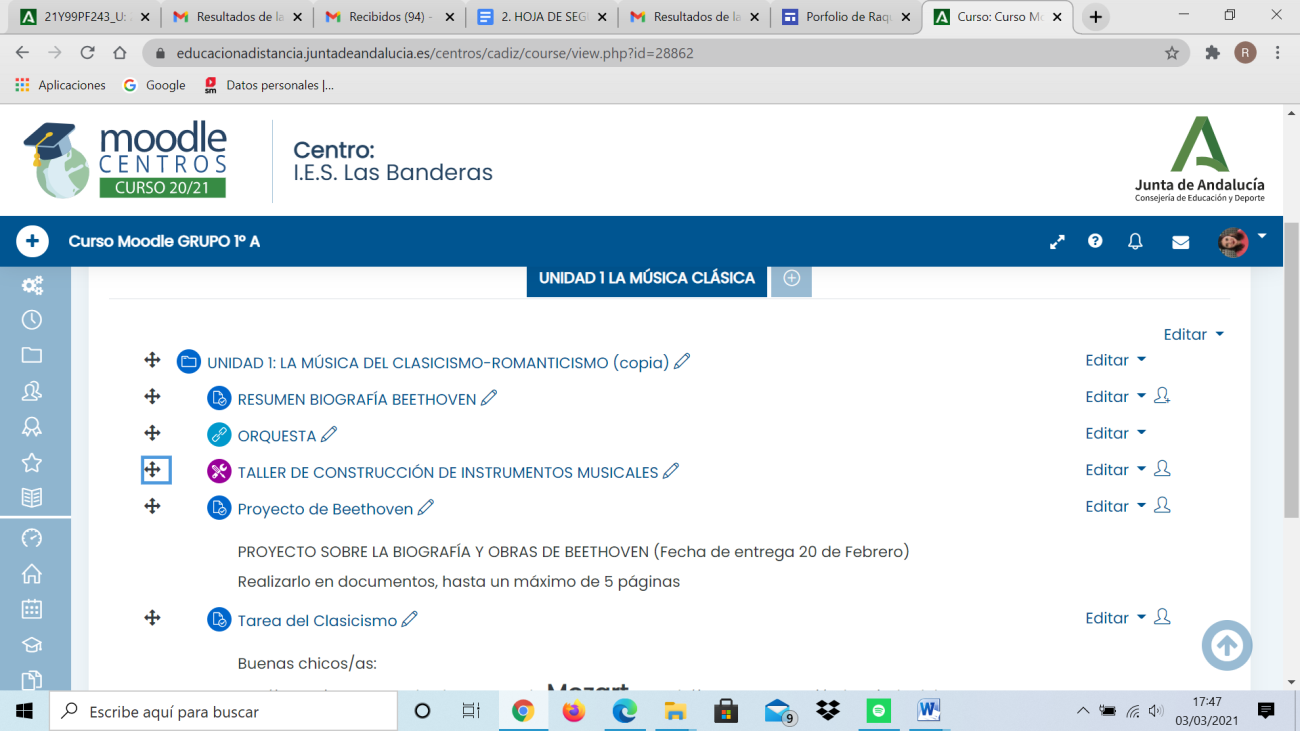 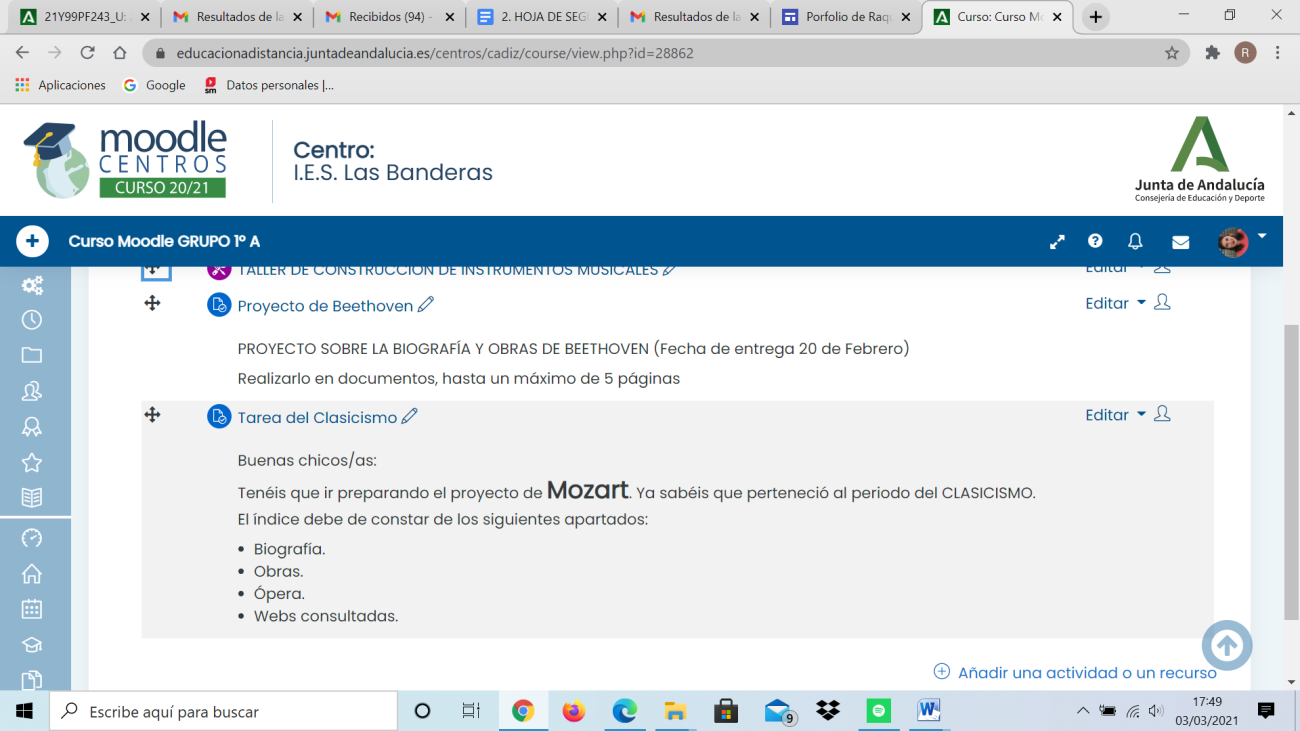 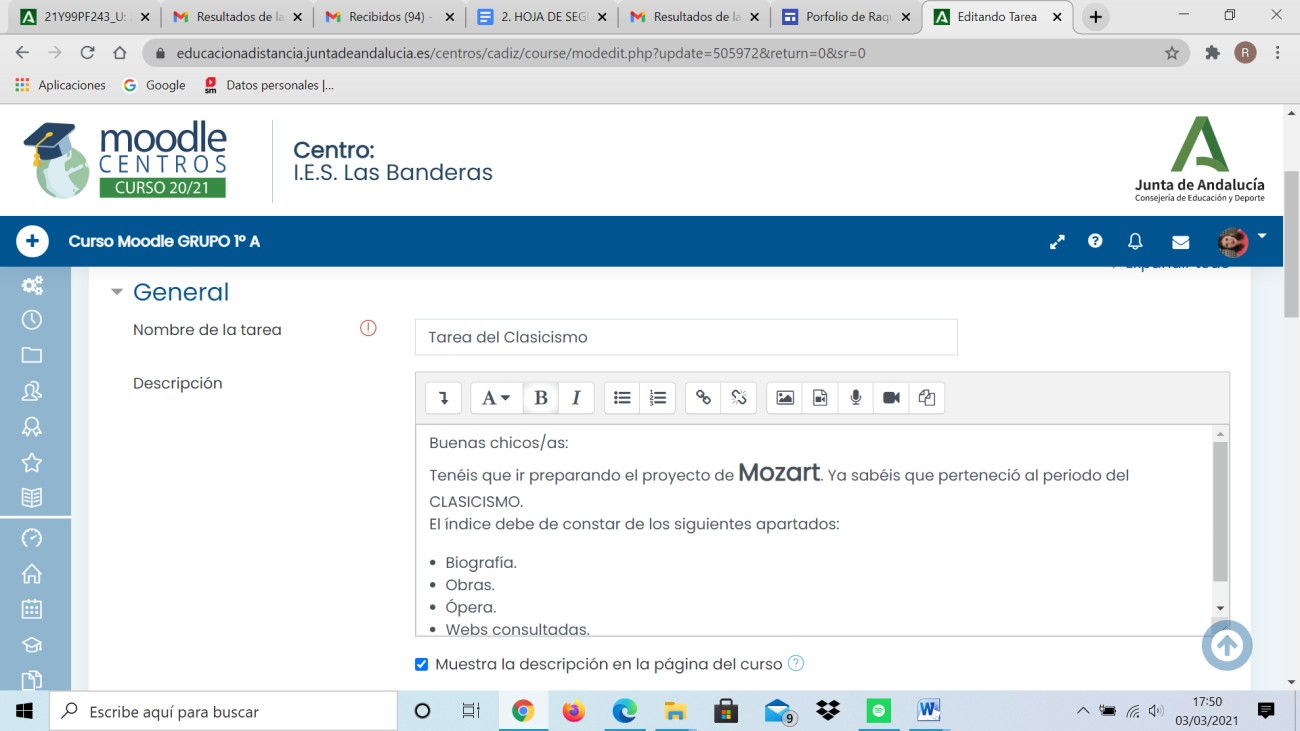 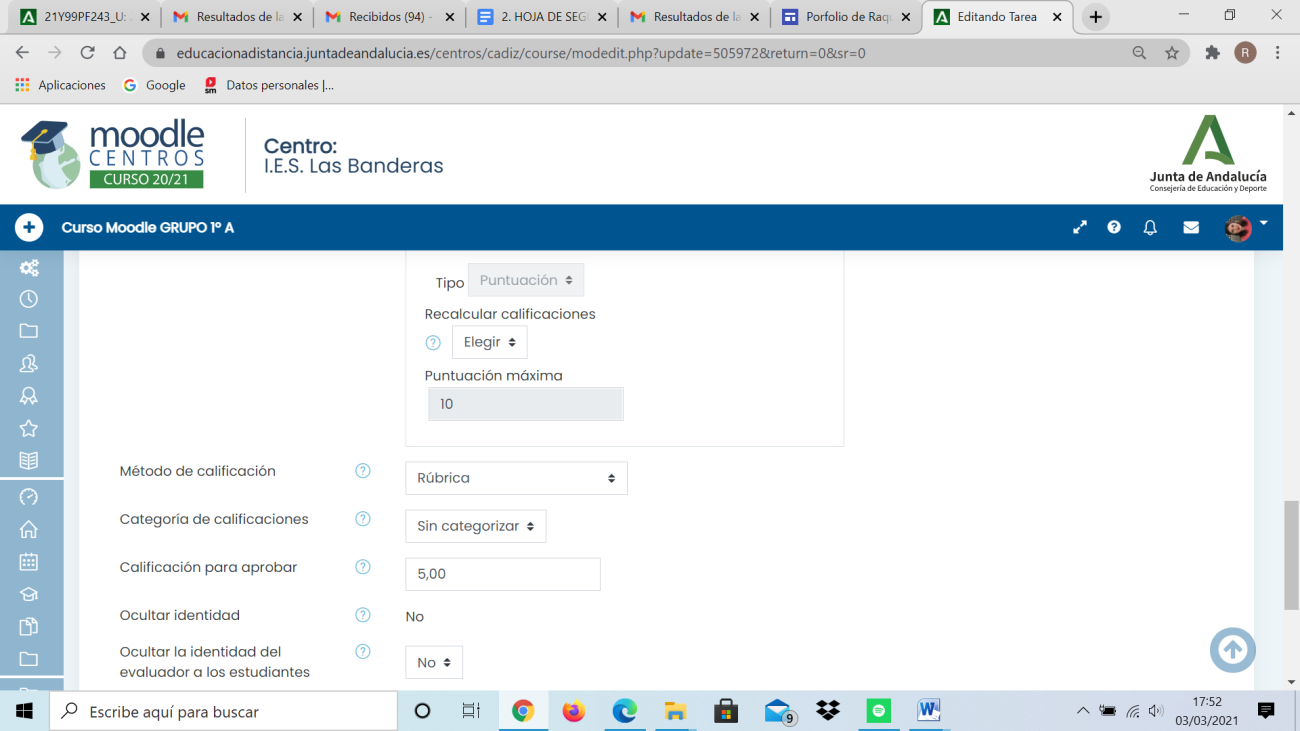 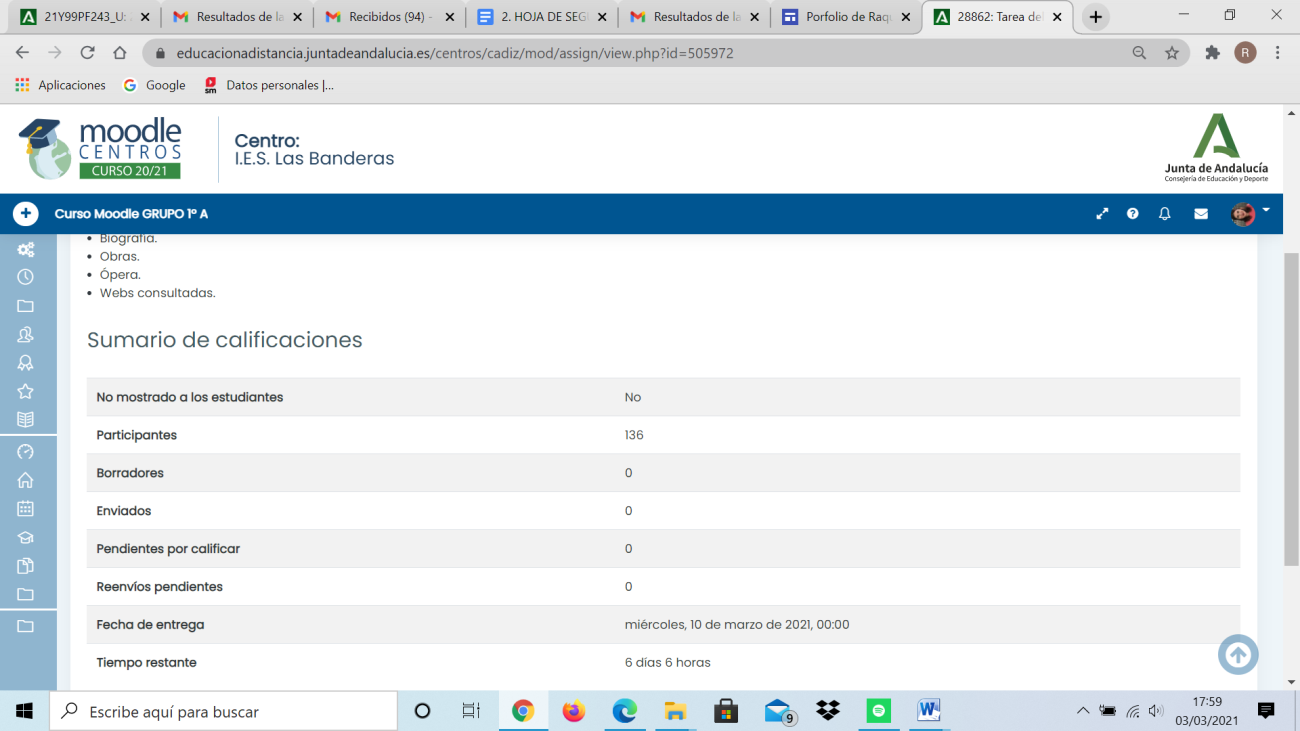 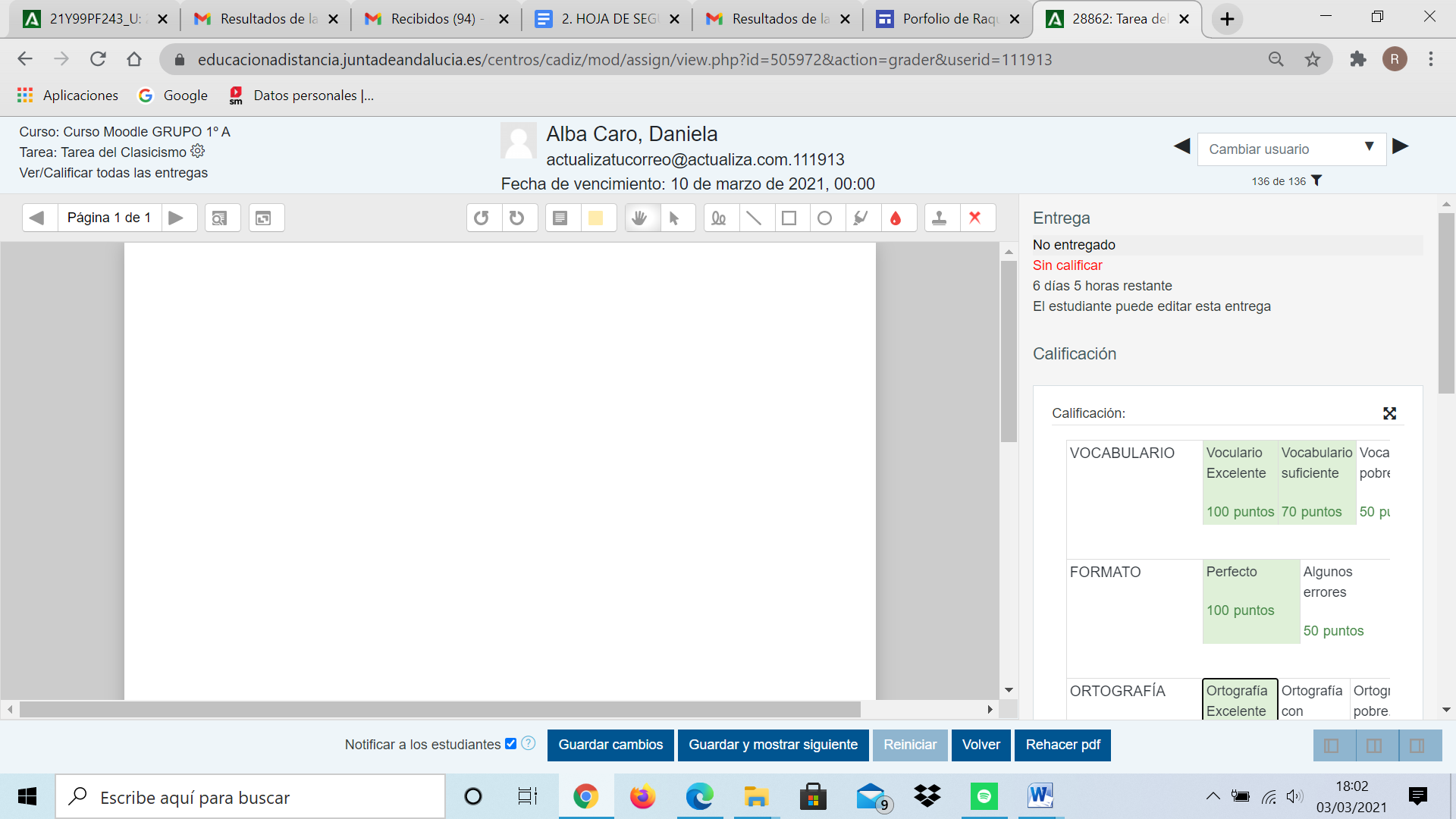 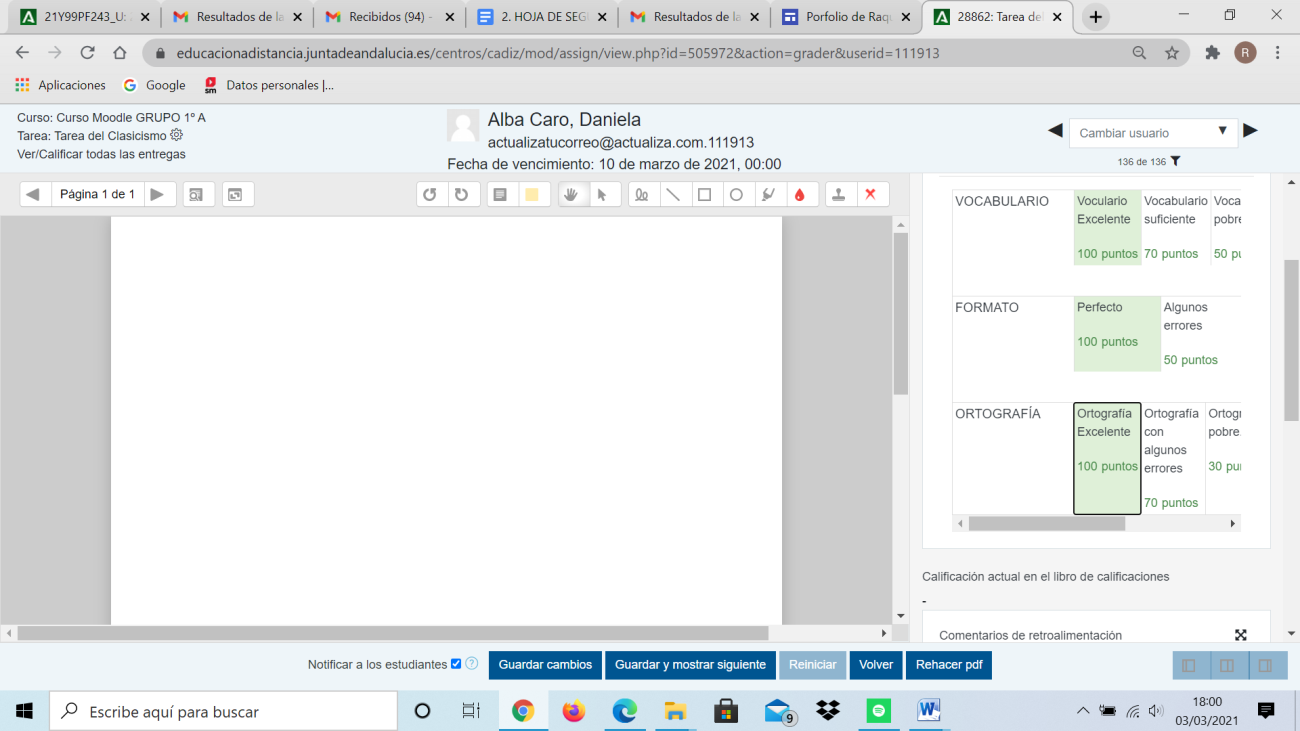 